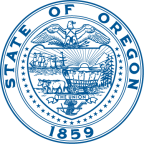 Health Facility Licensing and Certification800 NE Oregon Street, Suite 465Portland, OR 97232Voice: (971) 673-0540Fax: (971) 673-0556TTY: (971) 673-0372http://www.healthoregon.org/hcrqimailbox.hclc@state.or.us MEDICARE CERTIFIED RURALHEALTH CLINICSurvey Tool ENTRANCE CONFERENCERHC: 					Surveyor:   				Date:Introduction of SurveyorEntrance conference sign in sheetPurpose and scope of survey: To evaluate compliance with the Medicare Rural Health Clinic Regulations, 42 CFR 491. The CMS Recertification survey is typically completed within one day.  Have the facility complete:Form CMS-29: “Request for Eligibility to Participate in the Health Insurance for the Aged and Disabled Program to provide Rural Health Clinic Services”Fiscal year end date: ____________________The onsite survey includes: Tour of the facility to include:Exam rooms, procedure room, medication storage areas, emergency drugs and equipment, lab area, sterile processing and patient care equipment.Review of documentation to include:Policy and procedure manual(s)—please include how the policies and procedures are developed and reviewed;Organization Chart, including name of the current clinic administrator and clinic manager;Agreements for hospitalization, referrals, and specialized tests;A copy of the preventative maintenance policy and documentation of PM for all clinic equipment;If clinic has onsite any diagnostic imaging equipment, please provide:A copy of any recent inspections by Radiation Protection Services Licenses for diagnostic imaging equipment and personnel;A list of lab tests performed by the clinic and a copy of CLIA Certificate or CLIA waiver;A copy of the annual program evaluation and quality assurance data for the last 3 years; Documentation of fire drills; andDocumentation of the Emergency Preparedness Plan, including:policies and proceduresstaff trainingparticipation in emergency exercises.  Personnel review:Names of physicians, nurse practitioners and/or physician assistants; – Work schedules– Verify state license – Verify current DEA license– Verify current CPR/BLS.Names of licensed clinic personal to include: RNs, LPNs, CNAs, CMAs and MAs; – Verify state license – Verify current CPR/BLS.Medical Records ReviewSystem in place to maintain confidentiality of medical records; Up to 20 medical records will be selected randomly for review;Documentation of chart review by the physician and nurse practitioners and/or physician assistants.Observation of patient encounter Patient permission required; Consent form will be provided. Exit ConferenceReview of survey findings and discuss the process for a Plan of Correction if necessary.